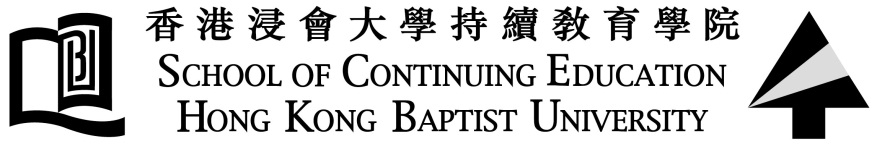 Important Notes for Sunshine ScholarshipPlease read the Information Sheet of the Sunshine Scholarship (“Scholarship”) carefully before application.When the quota for each eligible programme is exceeded, the Scholarship will be granted on a first-come-first-served basis according to the time when the first instalment of tuition fee is settled.Scholarship recipients must complete the programme enrolled at the time of their application within the maximum duration of study, failing which the Scholarship will be rescinded and repayment of the funds awarded may be required.  Completed application together with supporting documents including copies of HKDSE results slip/academic transcript and payment record of the first instalment of tuition fee (with transaction date and time clearly shown) should be submitted via the Programme Administration Team of student’s enrolled programme.  The closing date of applications is 11 September 2020.Late or incomplete applications will NOT be considered.Application form can be downloaded at https://www.sce.hkbu.edu.hk/en/financial-assistance/.Application for Sunshine ScholarshipPersonal ParticularsAcademic Achievement (Please provide copies of documentary proof for verification.)Declaration and UndertakingI hereby declare that the information provided in this application is complete and true to the best of my knowledge.  I understand that I should make every effort to partake in the scholarship related ceremonies or events.I also undertake to fulfil the following condition if I am awarded the Sunshine Scholarship (“Scholarship”):I must complete the programme enrolled at the time of this application within the maximum duration of study.In the event of failure to comply with the above condition, I understand that the Scholarship will be rescinded and I am obliged to repay the amount awarded in full to the School within one month of discontinuation of study or when the maximum duration of study is exceeded, whichever is earlier.Note:	The personal data and information collected in this form will be used by the School for activities relating to handling and assessment of this application, and publicity or publication.  It will be kept by the School within one year upon applicant’s graduation/departure from the School.ProgrammeSubmission of ApplicationBachelor of Education (Honours) in Early Childhood EducationCollection Box, 4/F, David C. Lam BuildingBachelor of Nursing (Honours)Collection Box No. 9, 8/F, SCE TowerAssociate Degree13/F, Shek Mun Campus or 2/F, Franki Centre, Kowloon Tong CampusHigher Diploma in Commercial Design and Higher Diploma in ManagementCollection Box No. 13, 8/F, SCE TowerHigher Diploma in Early Childhood EducationCollection Box, 4/F, David C. Lam BuildingName:(English)(Chinese)Programme Enrolled:Student No.:Daytime Contact No.:HKBU Email:Best Subjects in HKDSEBest Subjects in HKDSE(Students of the Associate Degree and Higher Diploma programmes should list the results of English Language, Chinese Language and other three best subjects.)(Students of the Associate Degree and Higher Diploma programmes should list the results of English Language, Chinese Language and other three best subjects.)(Students of the Associate Degree and Higher Diploma programmes should list the results of English Language, Chinese Language and other three best subjects.)(Students of the Associate Degree and Higher Diploma programmes should list the results of English Language, Chinese Language and other three best subjects.)(Students of the Associate Degree and Higher Diploma programmes should list the results of English Language, Chinese Language and other three best subjects.)(Students of the Associate Degree and Higher Diploma programmes should list the results of English Language, Chinese Language and other three best subjects.)(Students of the Associate Degree and Higher Diploma programmes should list the results of English Language, Chinese Language and other three best subjects.)(Students of the Associate Degree and Higher Diploma programmes should list the results of English Language, Chinese Language and other three best subjects.)(Students of the Associate Degree and Higher Diploma programmes should list the results of English Language, Chinese Language and other three best subjects.)(Students of the Associate Degree and Higher Diploma programmes should list the results of English Language, Chinese Language and other three best subjects.)(Students of the Associate Degree and Higher Diploma programmes should list the results of English Language, Chinese Language and other three best subjects.)(Students of the Associate Degree and Higher Diploma programmes should list the results of English Language, Chinese Language and other three best subjects.)Subject 1:Level:Subject 2:Level:Subject 3:Level:Subject 4:Level:Subject 5:Level:Subject 6:Level:Programme Overall Score:Programme Overall Score:Programme Overall Score:(Applicable to students progressing from SCE Diploma of College Foundation Studies and Diploma Yi Jin programmes only. Please refer to the Information Sheet for the calculation formula of the Programme Overall Score.)(Applicable to students progressing from SCE Diploma of College Foundation Studies and Diploma Yi Jin programmes only. Please refer to the Information Sheet for the calculation formula of the Programme Overall Score.)(Applicable to students progressing from SCE Diploma of College Foundation Studies and Diploma Yi Jin programmes only. Please refer to the Information Sheet for the calculation formula of the Programme Overall Score.)(Applicable to students progressing from SCE Diploma of College Foundation Studies and Diploma Yi Jin programmes only. Please refer to the Information Sheet for the calculation formula of the Programme Overall Score.)(Applicable to students progressing from SCE Diploma of College Foundation Studies and Diploma Yi Jin programmes only. Please refer to the Information Sheet for the calculation formula of the Programme Overall Score.)(Applicable to students progressing from SCE Diploma of College Foundation Studies and Diploma Yi Jin programmes only. Please refer to the Information Sheet for the calculation formula of the Programme Overall Score.)(Applicable to students progressing from SCE Diploma of College Foundation Studies and Diploma Yi Jin programmes only. Please refer to the Information Sheet for the calculation formula of the Programme Overall Score.)(Applicable to students progressing from SCE Diploma of College Foundation Studies and Diploma Yi Jin programmes only. Please refer to the Information Sheet for the calculation formula of the Programme Overall Score.)(Applicable to students progressing from SCE Diploma of College Foundation Studies and Diploma Yi Jin programmes only. Please refer to the Information Sheet for the calculation formula of the Programme Overall Score.)(Applicable to students progressing from SCE Diploma of College Foundation Studies and Diploma Yi Jin programmes only. Please refer to the Information Sheet for the calculation formula of the Programme Overall Score.)(Applicable to students progressing from SCE Diploma of College Foundation Studies and Diploma Yi Jin programmes only. Please refer to the Information Sheet for the calculation formula of the Programme Overall Score.)Signature:Date: